                     OSNOVNA ŠKOLA MATIJE VLAČIĆA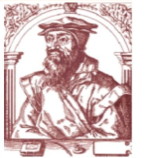 52220  L  A  B  I  N -Zelenice  4tel. :052 855-488;   rav. 854-328  e.mail : ured@os-mvlacica-labin.skole.hr   Labin,10.01.2024. godineZAPISNIK 2. SASTANKA ZA PROVEDBU JAVNOG POZIVA I IZBOR NAJPOVOLJNIJIH PONUDA ODRŽANOG 10.01.2024. u 17 SATI U PROSTORIJAMA ŠKOLE – učionica tehničke kulturePrisutni :Sanja Gregorinić Trumić, ravnateljica školeVedran Biočić, razrednik 8.a razreda Barbara Kokot–  razrednica 8.b razredaPaolo Budanko– predstavnik roditelja 8.a razredaIlenija Hrvatin Faraguna – predstavnik roditelja 8.b razreda Nikola Karčić– predstavnik učenika 8.a razredaRia Gobo– predstavnica učenika 8.b razredaDnevni red:Otvaranje pristiglih ponuda za trodnevnu ekskurziju u Dalmaciju za učenike osmih(8) razreda te razmatranje istihIzbor najpovoljnijih ponuda koje će biti predstavljene roditeljimaAd.1. Sukladno člancima 12., 13. i 14. Pravilniku o izvođenju izleta, ekskurzija i drugih odgojno-obrazovnih aktivnosti izvan škole (NN 87/13., 81/15., 53/21), Osnovna škola Matije Vlačića Labin objavila je javni poziv za organizaciju trodnevne ekskurzije 20.12.2023.g., na web stranicama Škole za 3 dana i 2 noćenja, od 05.06. do 07.06.2023. godine za 48 učenika i 4 pratitelja, čiji je cilj posjetiti gradove Zadar, Šibenik, Trogir i Split sa svim njihovim ljepotama i kulturnim znamenitostima u pratnji lokalnih vodiča  te ulaznice za navedeno uz pratitelja putovanja te prehranu na bazi polupansiona i 3 ručka. Prijevoz bi trebao udovoljavati zakonskim propisima za prijevoz učenika.Rok dostava ponuda je bio od objave poziva 20.12.2023. do 04.01.2024. Na objavljeni javni poziv pristiglo je 5 (pet) ponuda sljedećih turističkih agencija:Ex Novo d.o.o iz Rovinja Alibi Travel Agency iz RovinjaBrioni d.o.o. iz PuleZEATours iz PuleČrnja tours RovinjDanijel travel d.o.o. iz PazinaPristupilo se otvaranju ponuda redoslijedom pristizanja te pažljivo iščitavalo ponuđeno uspoređujući sa traženim iz javnog poziva.Ad.2.Nakon razmatranja svih ponuda kao zadovoljavajuće uzete su tri ponude:  ZEATours iz Pule, Črnja tours iz Rovinja i  Danijel travel d.o.o. iz Pazina koje će biti predstavljene roditeljima učenika za koje se organizira 3 - dnevna ekskurzija u Dalmaciju. Ponuda agencije Brioni d.o.o.iz Pule nije odabrana zato što ponuda sadržava neodgovarajući termin od 3.06 do 05.06., dok agencija  Ex Novo d.o.o.iz Rovinja Alibi Travel  nije odabrana iako je dala dvije ponude jednu od 343,33 eura i drugu od 313,33 eura .Prva ponuda ne odgovara zbog ponuđenog termina od 03.06. do 05.06, koji također ne odgovara traženom, a druga zbog neodgovarajućeg ponuđenog smještaja. Na roditeljskom sastanku roditelja učenika 8. razreda koji je zakazan za 24.01.2024. godine u 18,00 sati odabrani potencijalni davatelji usluga prezentirati će ponude i to isključivo prema podacima traženim i dostavljenim u ponudi. U slučaju da se potencijalni davatelj ne može odazvati pozivu, ponudu će predstaviti razrednici. Vrijeme trajanja pojedine prezentacije biti će 15 minuta po agenciji.Sastanak je završio u 17,45 sati.Zapisničar:		                                    		Barbara Kokot